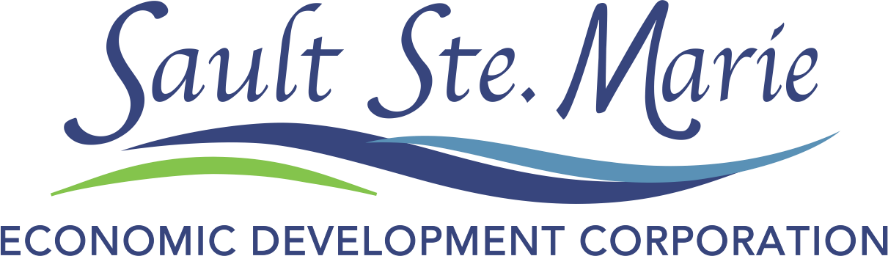 Sault Ste. Marie Brownfield Application Part IIThis application must be completed and signed by the applicant to initiate the project review process by the Sault Ste. Marie Brownfield Redevelopment Authority (BRA). The completed application form and any supplemental materials must be submitted to:Sault Ste. Marie Economic Development CorporationAttn:  Nikki Radke2345 Meridian St.Sault Ste. Marie, MI  49783Attach copies of proposed preliminary site plan development or concept plans to illustrate how the proposed redevelopment and land uses will be situated on the subject property, and documenting access to all necessary utilities and infrastructure.Please review the timeline that is included in this packet.If you are applying for reimbursement for environmental issues, proposals will be reviewed on a case by case basis contingent on available funding.For assistance in completing this application form, please contact Nikki Radke at the Economic Development Corp. at (906)632.5779.BROWNFIELD REDEVELOPMENT PROJECT PROPOSAL –Part IISECTION I. APPLICANT INFORMATION 	Provide a brief description and history of the Applicant and the Business to be assisted by this loan. Include information on product or service and number of employees for the Business.TYPE OF BUSINESS:MANUFACTURINGRETAILWHOLESALESERVICEOTHER  	LEGAL STRUCTURE OF BUSINESSINDIVIDUALFIDUCIARY	STATE OF REGISTRATION:  	S-CORP	DATE STARTED:  	PARTNERSHIPLIMITED LIABILITY COMPANY OR CORPORATIONOTHER (DESCRIBE)BUSINESS LOCATION	JOBS INFORMATION:OWNED	NUMBER TEMPORARY CONSTRUCTION JOBS:  	LEASED, Expires:   	ESTIMATED JOBS TO BE CREATED:  	HOME-BASED	ESTIMATED JOBS TO BE RETAINED:  	SECTION II. PROJECT SITE 	Current Use:   	Proposed Future Use:   	Current Zoning:   	Proposed Future Zoning:   	In the space below, describe what may be impeding development of the site. Additionally, what is the estimated cost of the cleanup? Attach a preliminary site plan and current property appraisal to this Application.If Brownfield Plan, Phase I & Phase II Site Assessments, Baseline Environmental Assessment and/or Due Care Plan have been completed, please attach them.Has a Site Remediation or Due Care Plan been developed?  If yes, please attach.          Yes             No Has an Engineering Evaluation/Cost Analysis been done?  If yes, please attach.             Yes	           No Is the party who caused the contamination known?                                                          Yes             NoIf yes, identify.Will the project be LEED Certified of “Green”:	ÿ Yes	ÿ No If Yes, Describe:Other Incentive or Overlay Districts included in Project Site?Other (Specify):Attach current Purchase Agreement, Option or Site Access Agreement, as applicable. Please attach contractor invoicesand proof of completed work if you are requesting environmental clean-up funds.    SECTION IV. FINANCE REQUEST 	if you Proposed Source(s) of Repayment:SECTION V. BANK RELATIONSHIP 	List the name of the Lending Institution that will finance the Redevelopment project.Name of Bank	Contact person	PhoneSECTION VI. OTHER INFORMATION 	Is the applicant/ business involved in any claim or lawsuit?	 Yes  No Are there any other taxes not currently paid or in dispute?	 Yes  NoHas the applicant/business ever been suspended or debarred, declared bankruptcy, commenced a proceeding under any bankruptcy law or had a judgmentrendered against it?	Yes  NoIs any collateral currently pledged to other creditors?	__________ Yes NoIs the applicant/business liable for any amount via guaranties,or commitments, or other contingency agreements?	_______ Yes  NoIf you answered “Yes” to any question(s), please explain (Attach additional pages as necessary):The undersigned hereby certifies that all information provided to the Brownfield Redevelopment Authority (BRA) herein and furnished with this application is and will be true, accurate, complete, and fairly presents the financial condition of the undersigned. The BRA may check credit and trade references in reviewing this application and disclose information about its credit experience with the applicant, as authorized by law.  The BRA may also check the personal credit history of the principal owner(s) and/or key individuals. By signing below, the undersigned agree that the business loan will be for the purpose identified in the loan application and in accordance with the Brownfield Revolving Fund requirements.AUTHORIZED SIGNATURE	TITLE	DATEAUTHORIZED SIGNATURE	TITLE	DATEFor Official Use OnlyFor Official Use OnlyDate Rec’dBRA sch’dProject #Project Name:Project Name:Applicant Name:Applicant Name:Business Name (If different from applicant):Business Name (If different from applicant):Contact Person:Email:Street Address:Office Phone:City/State/Zip:Cell Phone:Applicant EIN/TINFax:ParcelStreet AddressParcel ID No.ImprovementsTaxable Value1$2$3$4$56Name of Responsible PartyAddress (if known)Has the Responsible Party been contacted regarding the cleanup?YesNoHas the Applicant or Business being assisted ever been cited for non-compliance with any environmental regulation?  If yes, explain.YesNoSECTION III. REDEVELOPMENT PLAN 	Describe your plans for redeveloping the site.  Include all estimated private and public investments in the project, construction plans and timetable, and any commitments for financing the proposed project.SECTION III. REDEVELOPMENT PLAN 	Describe your plans for redeveloping the site.  Include all estimated private and public investments in the project, construction plans and timetable, and any commitments for financing the proposed project.SECTION III. REDEVELOPMENT PLAN 	Describe your plans for redeveloping the site.  Include all estimated private and public investments in the project, construction plans and timetable, and any commitments for financing the proposed project.SECTION III. REDEVELOPMENT PLAN 	Describe your plans for redeveloping the site.  Include all estimated private and public investments in the project, construction plans and timetable, and any commitments for financing the proposed project.SECTION III. REDEVELOPMENT PLAN 	Describe your plans for redeveloping the site.  Include all estimated private and public investments in the project, construction plans and timetable, and any commitments for financing the proposed project.SECTION III. REDEVELOPMENT PLAN 	Describe your plans for redeveloping the site.  Include all estimated private and public investments in the project, construction plans and timetable, and any commitments for financing the proposed project.SECTION III. REDEVELOPMENT PLAN 	Describe your plans for redeveloping the site.  Include all estimated private and public investments in the project, construction plans and timetable, and any commitments for financing the proposed project.SECTION III. REDEVELOPMENT PLAN 	Describe your plans for redeveloping the site.  Include all estimated private and public investments in the project, construction plans and timetable, and any commitments for financing the proposed project.Job CreationJob CreationJob CreationJob CreationJob CreationJob CreationJob CreationFirst YearSecond YearThird YearFourth YearFifth YearManufacturingJobs RetainedJobs CreatedCommercial/RetailJobs RetainedJobs CreatedOfficeJobs RetainedJobs CreatedHousingJobs RetainedJobs CreatedWill the project promote…Sustainable Development?Mixed Use Development?Walk able Communities?Increased Density?Benefit to the Watershed?Project Costs: Include all Project Costs below. Also, include Projects Costs for those activities where funding is  requested in Section IV. Attach detailed project budget as necessary to fully describe the project.Project Costs: Include all Project Costs below. Also, include Projects Costs for those activities where funding is  requested in Section IV. Attach detailed project budget as necessary to fully describe the project.Project Costs: Include all Project Costs below. Also, include Projects Costs for those activities where funding is  requested in Section IV. Attach detailed project budget as necessary to fully describe the project.Project CostAmountDate Completed (as applicable)Land Purchase$Construction (brick and mortar)$Remediation, Mitigation, Control$Additional Response Activities$Demolition$Restoration$Lead or Asbestos Abatement$Site Infrastructure Improvements$Site Preparation$Other Soft Costs$Equipment and Fixtures$Total Project Costs$Funding Request: Include Projects Costs for those activities where funding is requested. Attach detailed project budget as necessary to fully describe the project.  Funding Request: Include Projects Costs for those activities where funding is requested. Attach detailed project budget as necessary to fully describe the project.  Funding Request: Include Projects Costs for those activities where funding is requested. Attach detailed project budget as necessary to fully describe the project.  Project CostAmountRemediation, Mitigation, Control$Additional Response Activities$Demolition$Restoration$Lead or Asbestos Abatement$Site Infrastructure Improvements$Site Preparation$Total Project Costs$Co-Signer(s)/Guarantor(s)Co-Signer(s)/Guarantor(s)Co-Signer(s)/Guarantor(s)Co-Signer(s)/Guarantor(s)NameAddressPhone No.SSN